Math 162                   GW VI                 29 February 2016 Problems chosen from University of Michigan final exams.Problem 1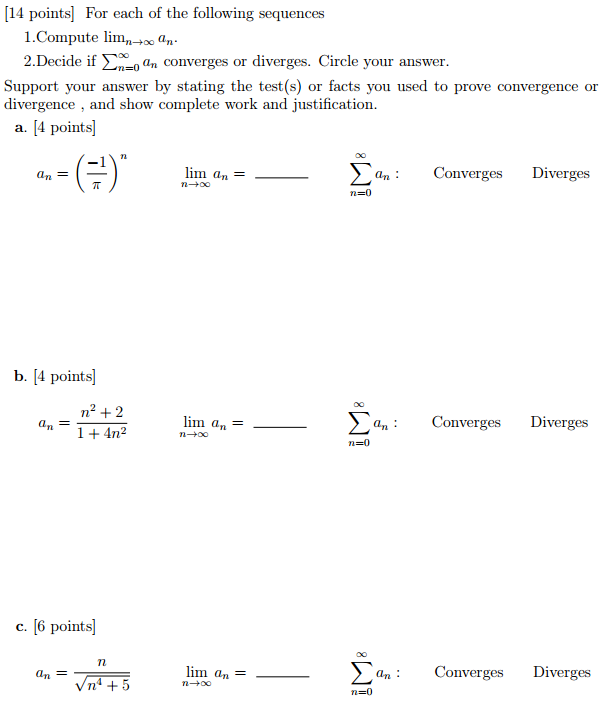 Problem 2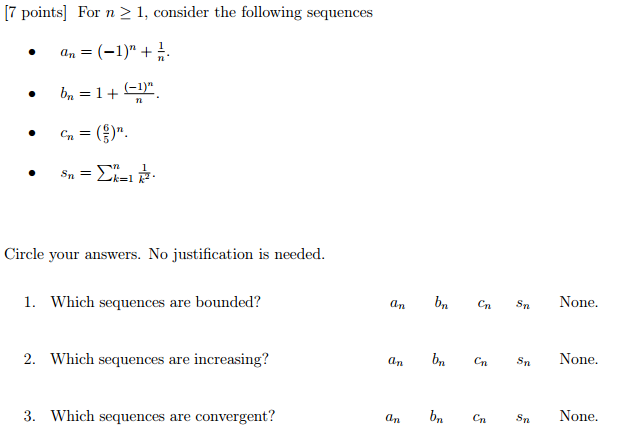 Problem 3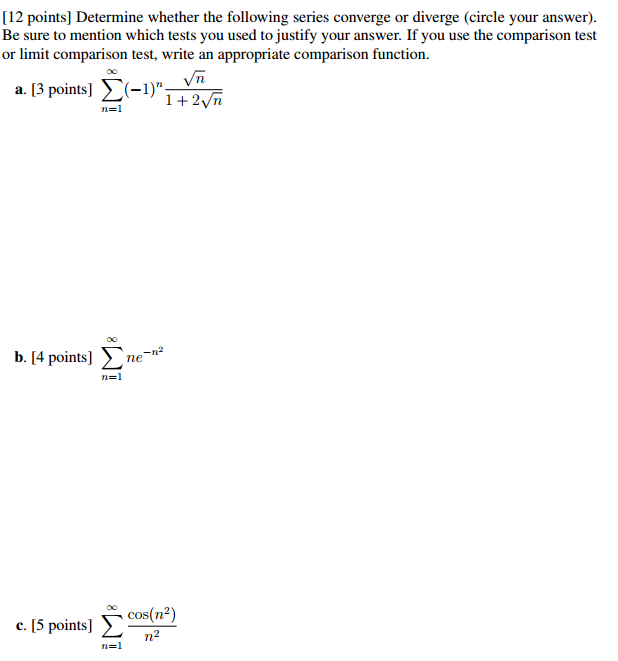 